Aanmelding en doorverwijzing 
naar materiële hulp

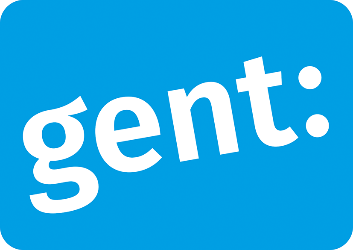 Wij verwijzen deze persoon door:

Gezinssamenstelling alleenstaand  alleenstaand met kind(eren)  samenwonend met kind(eren)  samenwonend zonder kinderen andere: 
Woonsituatie eigenaar  huurder privaat  huurder sociaal  inwonend bij familie of kennis  dak- of thuisloos
 andere (zorghostel, co-housing, …): 
Gegevens van de andere gezinsleden (indien van toepassing)
Contactgegevens van de hulpverlener & info over de aanvraag: 
Naam hulpverlener:Organisatie + adres: Telefoon:Email: Best bereikbaar op:         

Aanvraag voor het bekomen van: (kruis aan wat van toepassing is) voedselondersteuning (gratis)   kledij    sociale kruidenier (betalend)   andere: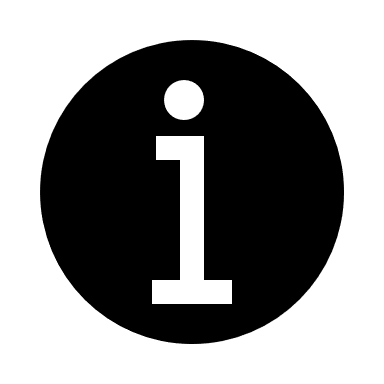         Als de hulpvrager voldoet aan de criteria voor gratis voedselhulp kan je ook doorverwijzen naar een sociale kruidenier.Druk dit formulier dan 2 maal af.De periode van de hulpvraag: (kruis aan wat van toepassing is)
  Een aanmelding (max 2 maand) 		opeenvolgende aanmeldingen zijn niet mogelijk
 eenmalig crisispakket   aanmelding van  tot   Een doorverwijzing (max 6 maand) 		enkel voor OCMW, CAW en Dienst Outreachend Werk, Asiel en Vluchtelingen
 eenmalig crisispakket   doorverwijzing van  tot  
Wij verwijzen door naar de volgende organisatie:        	 Zie online kaart*: Voedselhulp | Stad Gent  

* Als je de hulpvrager (bij uitzondering) niet doorverwijst obv de online kaart ‘voedselhulp’ neem je eerst contact op met het voedselinitiatief waar je wenst naar door te verwijzen.

Datum: 					Handtekening hulpverlener:Familienaam:Voornaam:Geboortedatum:Rijksregisternummer:Nationaliteit:Taal:Adres:Nummer:                                        Bus:Postcode:Gemeente:GSM:NaamVoornaamRelatieGeboortedatumGeslacht  Gratis voedselondersteuningNaam organisatie en adres: Contactpersoon (indien gekend)Open op:  Betalende sociale kruidenierNaam organisatie en adres: Contactpersoon (indien gekend)Open op: